Открытие смены детского лагеря «Радуга»В Реабилитационном центре для детей и подростков с ограниченными возможностями «Вишенки» 4 июня состоялось  открытие I смены летней оздоровительной компании «Детский  лагерь «Радуга». С самого утра в Центре «Вишенки» царила атмосфера предпраздничного настроения. На центральной площадке учреждения звучали песни о лете. У ребят шли последние приготовления к презентации отрядов. И вот фанфары возвестили о начале торжественного события. Перекличка отрядов, поднятие флага и объявление об открытии лагеря  было встречено десятками детских возгласов «Ура!».  И закружили отряды в танце под добрую веселую песню «Что такое лето?». Затем состоялась презентация отрядов, где каждый отряд проходил в «волшебные врата», загадывая желание. Дети читали стихи, пели отрядные песни, сопровождая их движениями. 	С приветственным словом к детям, родителям и сотрудникам обратилась директор Центра «Вишенки» Светлана Новикова. Она всем пожелала бодрого настроения и веселых летних приключений.	После торжественного открытия лагеря «Радуга» дети  отправились  в летнее путешествие с веселыми приключениями. Первая смена лагеря называется «Каждый день праздник», поэтому в честь открытия смены ребятам было предложено  путешествие по праздникам. Они встречали Новый год, отмечали День Победы, попали на праздники  «День России» и народный праздник «Троица». А в березовой роще детей ждал сюрприз – «Праздник сладкоежек».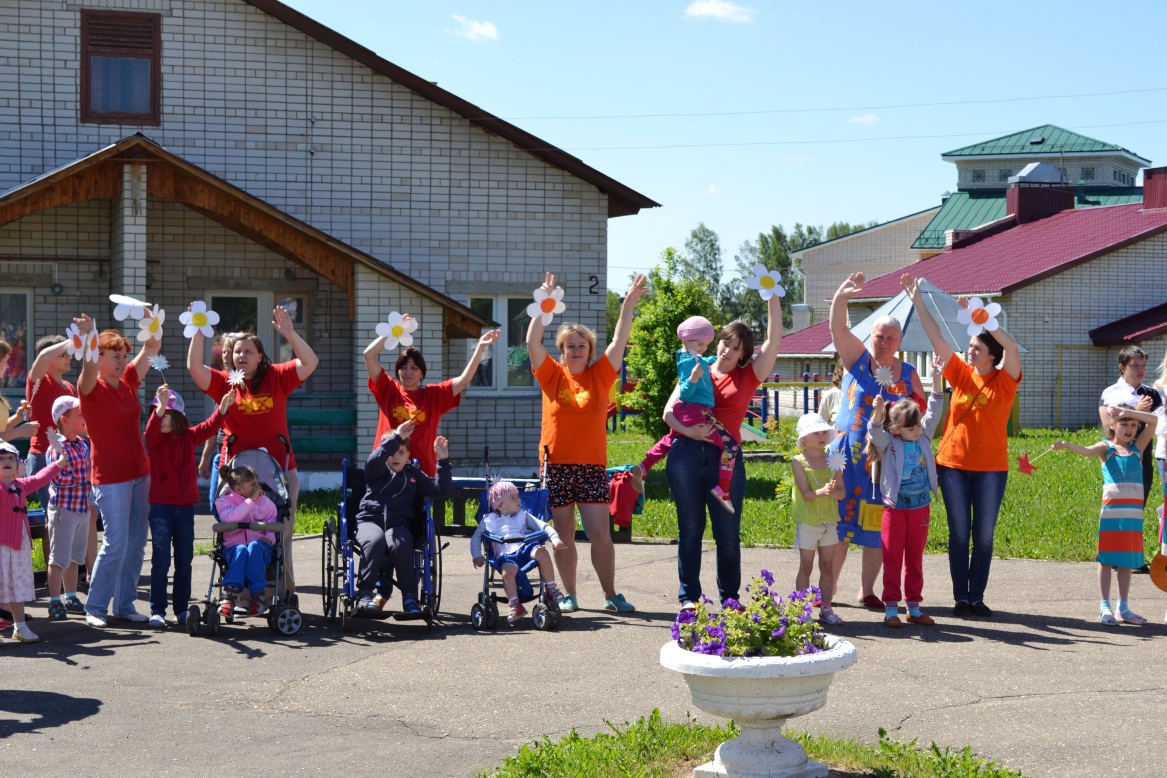 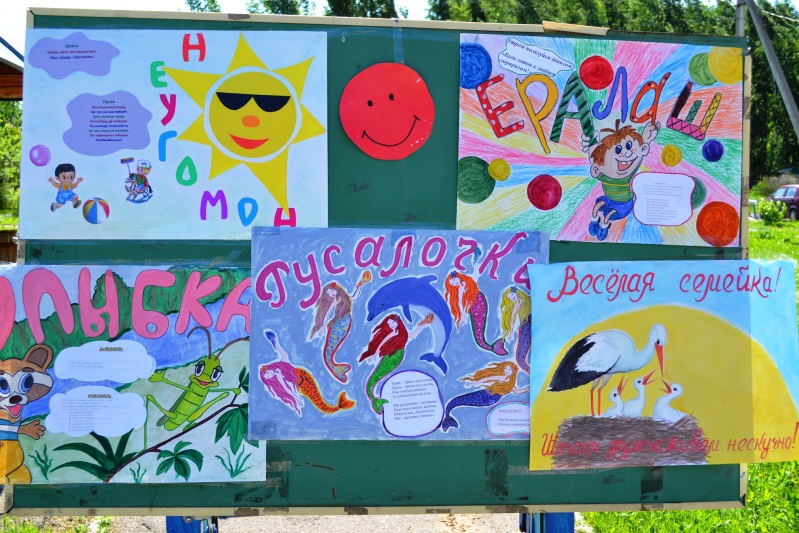 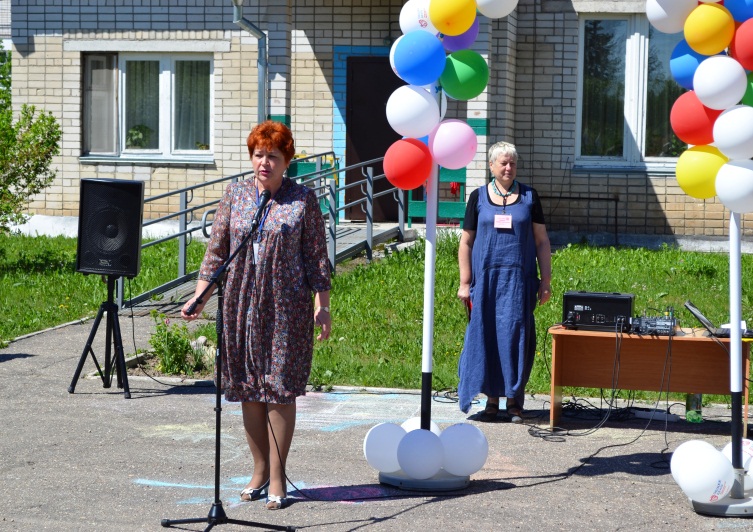 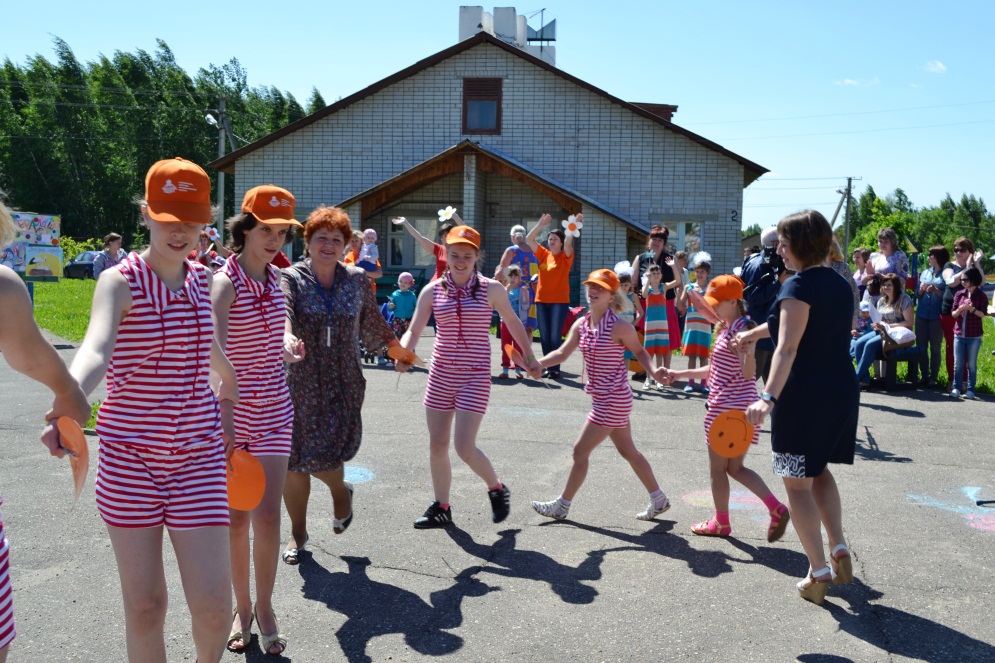 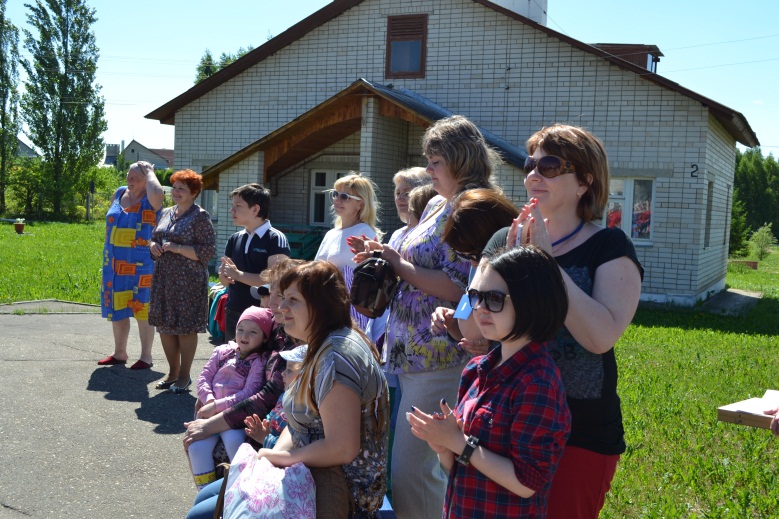 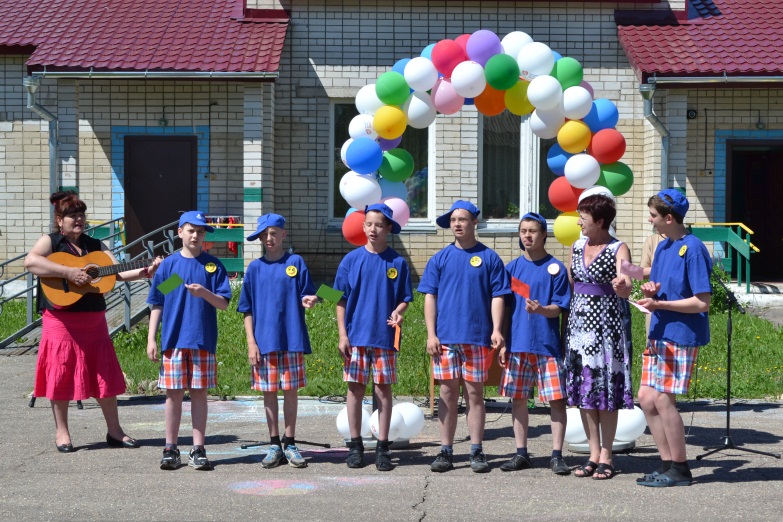 